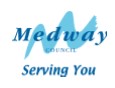 Waste and Recycling End Destinations Report 2019 – 2020 Table of Contents 1. Introduction In a bid to be more transparent and maintain confidence in Medway’s waste and recycling services, Medway Council now release an annual report summarising the end destinations of waste and recycling materials.  This report is the third annual release covering the period April 2019 until March 2020 which details all waste materials collected by Medway’s contractors through: Kerbside collections Recycling centres (Capstone, Cuxton and Gillingham) Bring sites Street cleansing crews. 2. How to find out more information Local authorities in the UK have a statutory duty to report all waste tonnages and destination information to www.wastedataflow.org.  This is a publicly available database to which anyone can register to view the information for individual local authorities.  If you would like to view more detailed information including waste tonnages, you can register for public access using the link below: https://www.wastedataflow.org/Register.aspx Local authority waste data is reported three months in arrears. Reporting deadlines are as follows: 3. How to contact us with questions and comments If you have any questions or comments regarding this report or the information contained within please contact us via: wastedisposalteam@medway.gov.uk 4. 2019/20 Waste & Recycling End Destinations Table 5. Geographical Location of Waste & Recycling Reprocessing  5.1. Figure 1 below summarises where all waste and recycling that Medway Council collected was sent for reprocessing between April 2019 and March 2020. 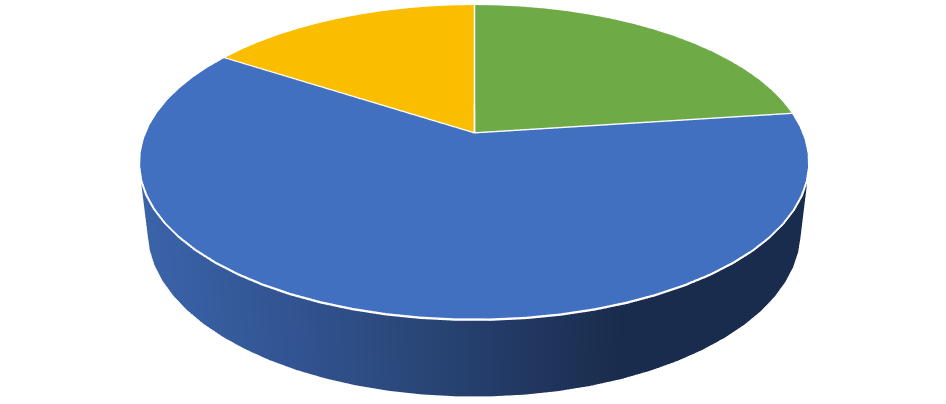 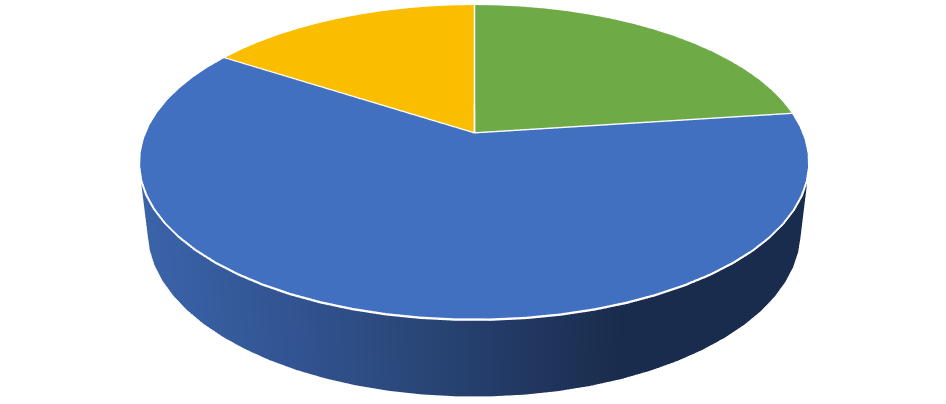 Figure 1 – Where Medway sent all household waste and recycling 2019/20 5.2. Figure 2 below summarises the kerbside recycling (blue and white bags) that Medway Council collected and where it was reprocessed between April 2019 and March 2020. 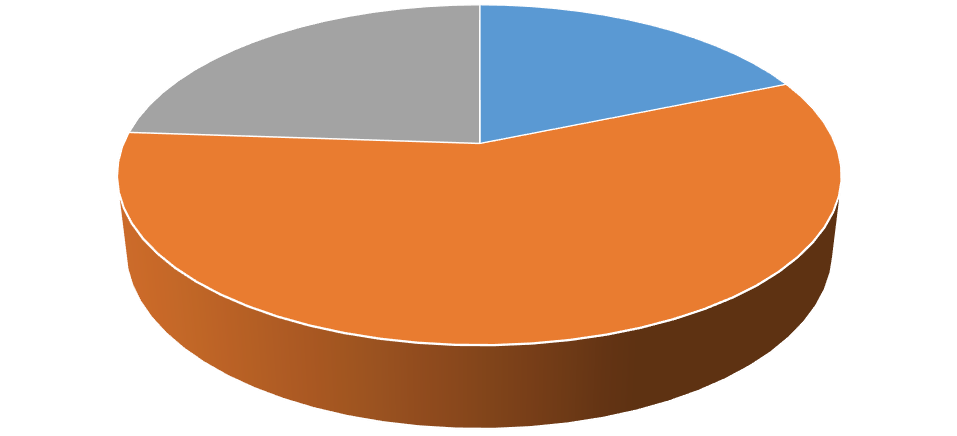 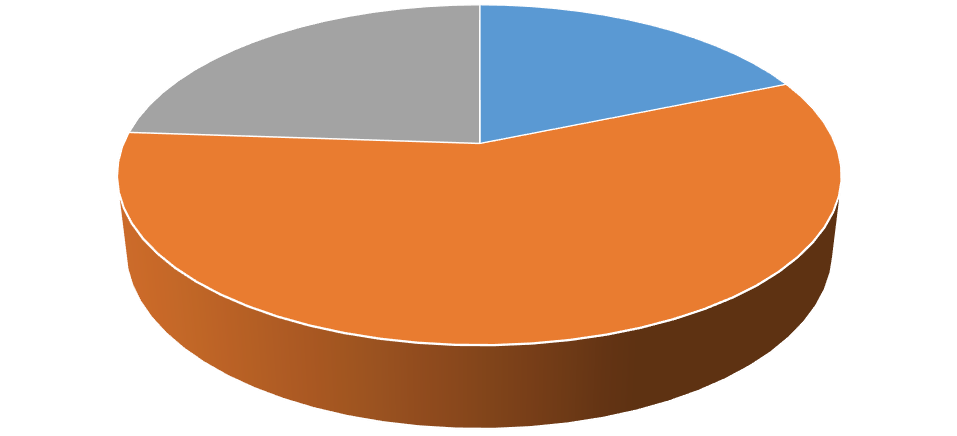 Figure 2 – Where Medway sent kerbside recycling 2019/20 5.3. Figure 3 below summarises the kerbside organic recycling (brown bins, caddies and garden waste bags) that Medway Council collected between April 2019 and March 2020. All of this material was reprocessed in UK facilities.   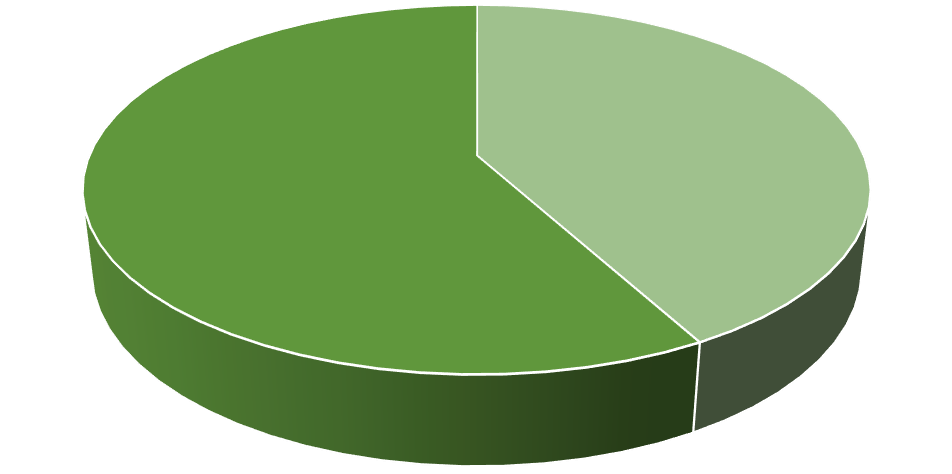 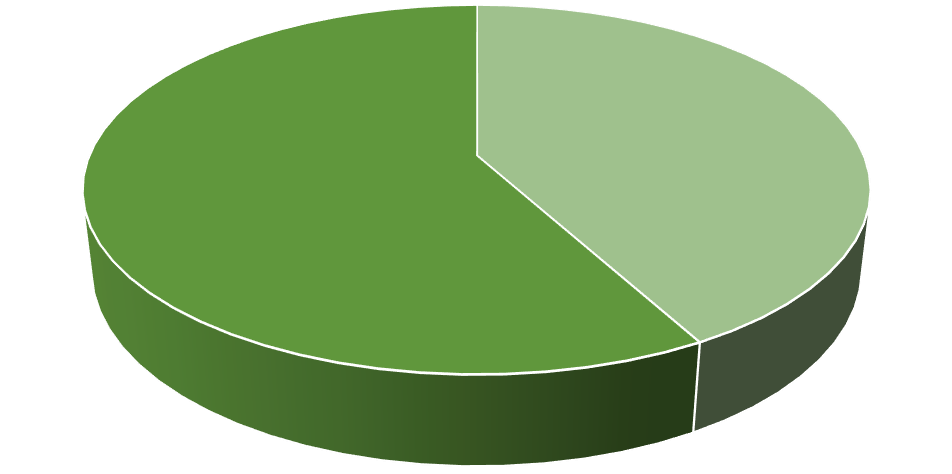 Figure 3 – Where Medway sent kerbside organic waste 2019/20 5.4. Figure 4 below summarises the residual waste (black sacks, fly tipping, litter and road sweepings) that Medway Council collected and where it was sent for processing between April 2019 and March 2020.  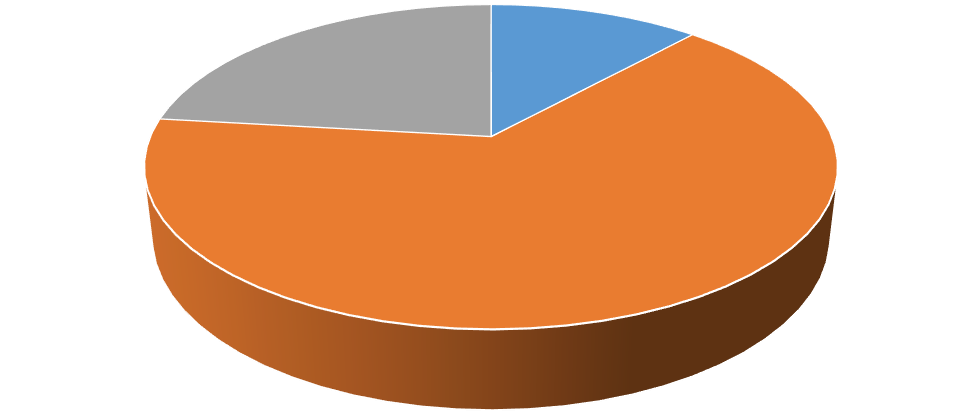 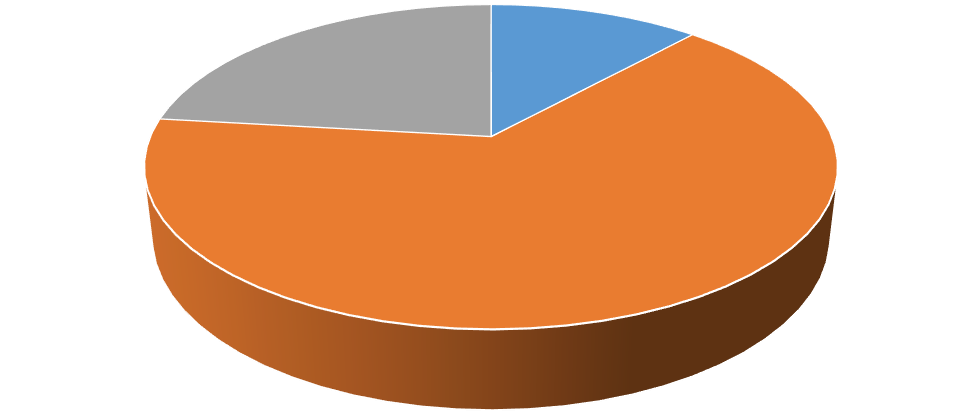 Figure 4 – Where Medway sent residual waste 2019/20 6. Proportion of Waste Streams Collected in 2019/20 6.1. Figure 5 below provides a visual summary of all household waste collected by Medway Council in 2019/20.   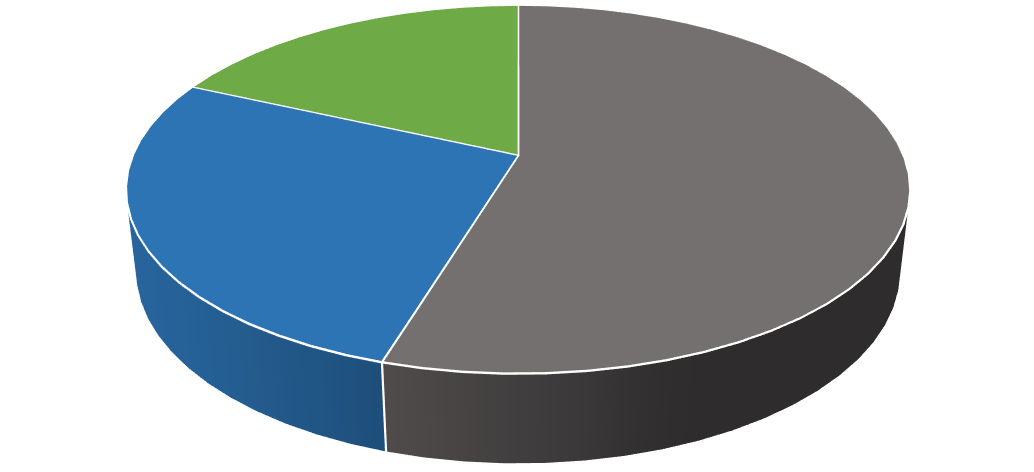 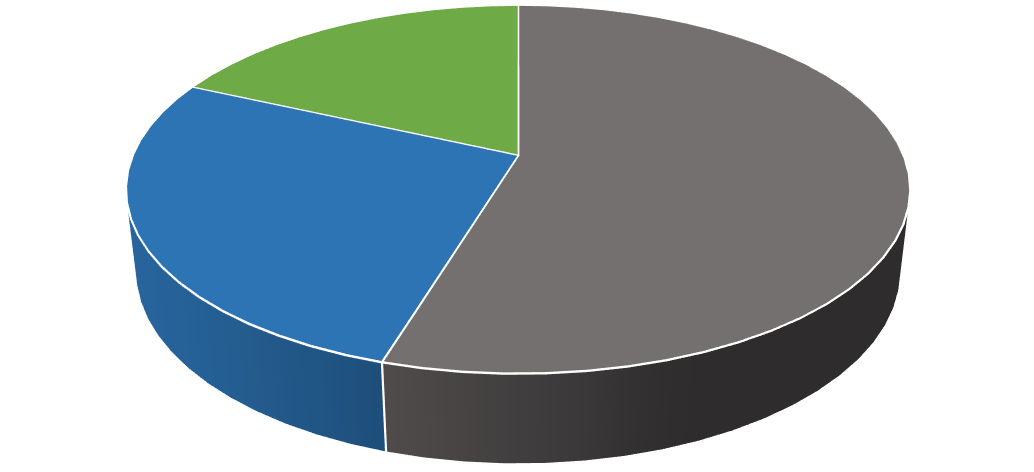 Figure 5 – Proportion of Medway waste streams collected 2019/20 6.2. Figure 6 below provides a visual summary of all Medway’s waste by processing method. Further information on each disposal point are detailed in the table on pages 3 to 6. 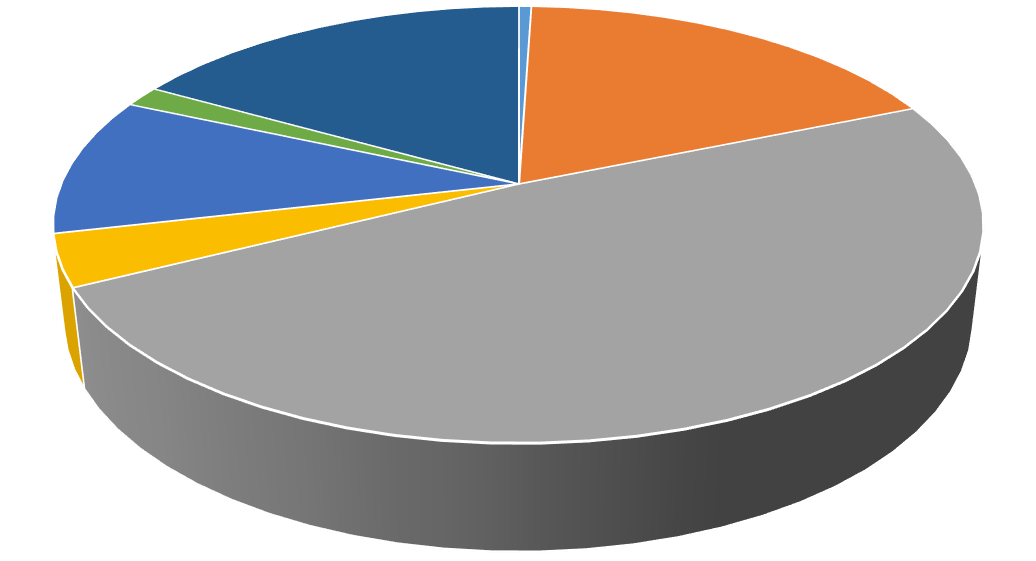 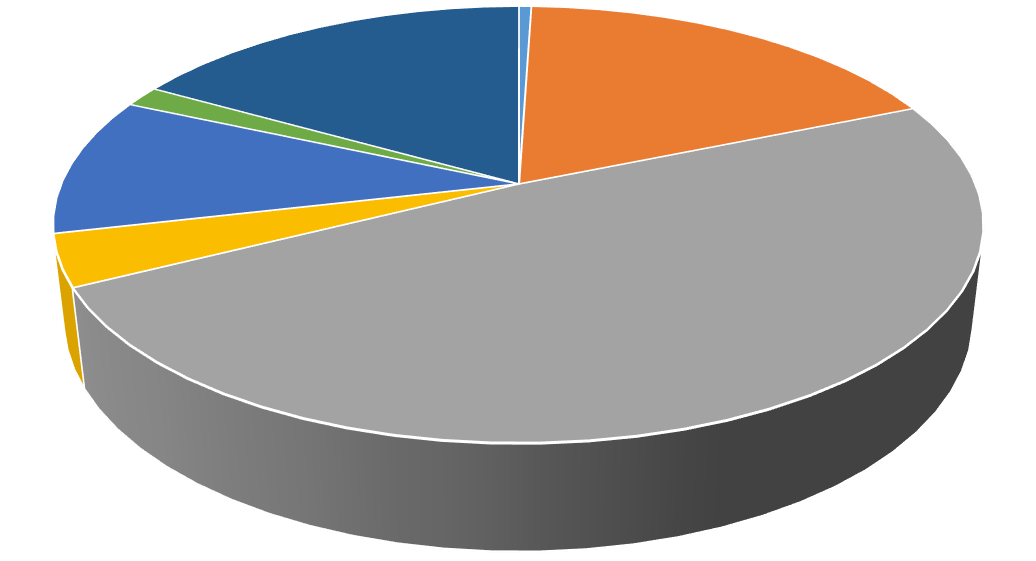 Figure 6 – Proportion of Medway waste by processing method 2019/20 7. Frequently Asked Questions The frequently asked questions below are based on the most common questions we have been asked this year.  If you have a question that is not covered below please contact us using the details on page 2 of this document.  7.1. Why do some waste materials go overseas? During 2019/20, 84% of the waste we collected in Medway remained in the UK for re-processing.  Waste may be sent abroad where there is not available treatment capacity or a market available for it here in the UK.   Where treatment capacity or a market is not available, it is more environmentally friendly to ship the material to a foreign market where there is demand in comparison to landfill.  Waste is only sent to approved and licensed re-processors.   7.2. What happens to contaminated kerbside recycling? Some of the material received at the Materials Recycling Facility (MRF) will be ‘contaminated’ and not fit for recycling.  Contamination occurs when waste is placed in the recycling bags that cannot be recycled. Types of contamination we see regularly at the MRF are: Nappies and sanitary products Heavily soiled food packaging Batteries Electrical items (such as toasters or hairdryers) Non-recyclables mistaken for recyclables (such as glassware or metal kitchen utensils such as knives) Plastic bags placed in the cardboard/paper recycling When the material is not fit for recycling it will be separated and either sent for further recycling if possible or be sent for energy recovery (incineration).  We want to make sure the recyclable waste we collect is not contaminated and of a high quality. If you want to find out more on what can and cannot go into your recycling bags please use the link below: https://www.medway.gov.uk/info/200132/waste_and_recycling/77/what_goes_in_my_rubbish_bins_or _bags/1 What checks are in place to ensure waste is recycled? Medway Council and all its waste contractors take their duty of care very seriously and only work with fully licensed and approved waste re-processing facilities.  Waste re-processing facilities are audited to the highest standards with regular spot checks being made to ensure your waste is recycled properly.  The movement of waste, the manner in which a waste or recycling facility operates, the exporting of waste and the standard to which materials are recycled are all heavily regulated in the UK.   This is to ensure illegal waste operations and movements can be prevented.  Every time waste is moved, whether that is locally, nationally or internationally, it is tracked via a ‘Waste Transfer Note’ that ensures a fully auditable paper trail.    Has material continued to be recycled during the Covid-19 pandemic? Whilst this report covers the period prior to the Covid-19 pandemic we understand residents have some concerns over whether material collected has been recycled since lockdown begun in late March 2019.  Waste services are an essential service and as such all facilities have remained fully operational during this period meaning all collected recycling has been processed in the way it would have been previously.  1. Introduction  	 	 	 	 	 	 Page 2 2. How to find out more information 	 	 	 	 Page 2 3. How to contact us with questions and comments 	 	 Page 2 4. 2018/19 Waste & Recycling End Destinations Table  	 Page 3 5. Geographical Location of Waste & Recycling Reprocessing  Page 7 6. Proportion of Waste Streams Collected in 2018/19 	 	 Page 9 7. Frequently Asked Questions 	 	 	 	 Page 10 Period  	 Data available by April to June  	 30th September July to September 31st December October to December  31st March January to March 30th June Process Company Address Material Sent Source Biomass MVV Environment Ridham Limited Ridham Dock Biomass Facility, Lord Nelson Road, Ridham Dock, Sittingbourne, Kent ME9 8FQ Dirty Wood (unsuitable for recycling) HWRCs Composting Countrystyle Recycling Kemsley Fields Business Park, Ridham Dock Rd., Iwade, Sittinbourne. ME9 8SR Garden waste HWRCs Composting Envar, Cambridge Cheffins, The Heath, Woodhurst, Huntingdon, Cambridgeshire, PE28 3BS Organic (brown bin) waste Kerbside collection Composting West London Composting Newyears Green Lane, Harefield, Middlesex, UB9 6LX Organic (brown bin) waste Kerbside collection Energy recovery  Allington Kent Enviropower, 20/20 Busoness Park, Laverstoke Road, Allington, ME16 0LE Residual waste (black sack) All sources Energy recovery  Cory Riverside Resource Recovery Ltd Norman Road  Belvedere  Kent  DA17 6JY Residual waste (black sack) All sources Energy recovery  Greenwich RDF Veolia Greenwich RDF Nathan Way Plumstead Marsh Thamesmead London SE28 0AW Residual waste (black sack) All sources Energy recovery  Kemsley ERF Wheelabrator Kemsley WtE Sittingbourne, Kent ME10 2TD Residual waste (black sack) All sources Energy recovery  Marchwood ERF Poles Lane, Otterbourne,  Winchester, Hampshire  SO21 2EA Residual waste (black sack) All sources Energy recovery  Newhaven Energy Recovery Veolia ES South Downs, Newhaven Energy Recovery Facility, North Quay, Newhaven, East Sussex, BN9 0HE Residual waste (black sack) All sources Energy recovery  Quick Waste Ltd Quick Waste Ltd, Waste Transfer Station, Sittingbourne ME10 3RR Residual waste (black sack) All sources Energy recovery  SELCHP South East London Combined Heat and Power, The Kennels Site, Landmann Way, Lewisham, SE14 5RS Residual waste (black sack) All sources Energy recovery  SITA Sittingbourne Sittingbourne Waste Transfer Station, Units 5 And 6, West Lane, West Lane Trading Estate, Sittingbourne, Kent, ME10 3TT Residual waste (black sack) All sources Energy recovery  Southwark MBT Southwark Intergrated Waste Management Facility, 43 Devon Street, South East London, ME16 0LE Residual waste (black sack) All sources Process Company Address Material Sent Source Energy recovery  SSSI Ltd Berth 6 Basin 3, Chatham Docks, Gillingham, Kent ME4 4SR  Residual waste (black sack) Bulky collections & fly tipping Energy recovery  Veolia East Kent Veolia ES, East Kent RDF facility, Unit 3, Canterbury Industrial park , Island Road, Hersden, Kent, CT3 4HQ  Residual waste (black sack) All sources Hazardous Waste Disposal Environmental Resource Group Alchemy House, Coppice Side Industrial Park, Brownhills, West Midlands WS8 7EU Chemicals HWRCs Hazardous Waste Disposal Pinden Pinden Quarry, Green Street, Green Road, Longfield, Dartford, DA2 8EB Asbestos HWRCs Hazardous Waste Disposal Tradebe Tradebe, Medway City Estate, Strood, Kent ME2 4LY Clinical Waste Booked household collection Landfill Ockenden Ockendon Landfill, Medebridge Road, Grays, RM16 5TZ Mattresses  Bulky collections & fly tipping Landfill Rainham Landfill Rainham Landfill, Coldharbour Lane, Off Ferry Lane, Rainham, Essex RM13 9DA  Residual waste (black sack) All sources MRF Recycling Bywaters Bywaters MRF, Lea Riverside, Twelvetrees Crescent, London E3 3JG Comingled Reyclate (white bags) Kerbside collection MRF Recycling Southwark MRF Southwark MRF, 43 Devon Street, London, SE15 1AL Comingled Reyclate (white bags) Kerbside collection MRF Recycling Viridor Waste Management Viridor Waste Management, Century Wharf, Crayford Creek, Dartford , Kent DA1 4QG Comingled Reyclate  HWRCs Other disposal Rainham Roadsweepings Rainham Landfill, Coldharbour Lane, Rainham, RM13 9BJ Street sweepings Street cleaning Recycling Ace UK The Alliance for Beverage Cartons and the Environment (ACE UK) S33, The Innovation Centre Sci-Tech Daresbury, Daresbury Warrington WA4 4FS Cardboard beverage packaging  Bring banks Recycling Blue Samaritans Unit 27 Chamberlains Farm, Sporehams Lane, Danbury, Sandon, Chelmsford CM3 4AJ Textiles Bring banks Recycling Countrystyle Recycling Kemsley Fields Business Park, Ridham Dock Rd., Iwade, Sittinbourne. ME9 8SR Glass bottles HWRCs Recycling Countrystyle Recycling Kemsley Fields Business Park, Ridham Dock Rd., Iwade, Sittinbourne. ME9 8SR Scrap metal HWRCs Recycling Countrystyle Recycling Kemsley Fields Business Park, Ridham Dock Rd., Iwade, Sittinbourne. ME9 8SR Paper & card HWRCs Process Company Address Material Sent Source Recycling Countrystyle Recycling Ridham Dock Gypsum Facility, Ridham Dock Rd., Iwade, Sittingbourne. ME9 8SR Plasterboard HWRCs Recycling Countrystyle Recycling Ridham Dock Gypsum Facility, Ridham Dock Rd., Iwade, Sittingbourne. ME9 8SR Wood HWRCs Recycling Day Group Day Group, Murphys Wharf, Lombard Wall, London SE7 7SH Glass bottles Bring banks Recycling Easy Load Ltd Lee Yard, Old Rochester Way, Dartford, Kent DA1 3QU Hardcore & Rubble Fly-tipping Recycling EMR 111, Fordham Road, Snailwell, Newmarket CB8 7ND Car batteries  HWRCs Recycling EMR EMR Rochester Whitewall Road, Medway City Industrial Estate,  Strood, ME2 4DZ Scrap metal Bulky collections & fly tipping Recycling Gallagher Aggregates Ltd Hermitage Quarry, Hermitage Lane, Maidstone, Kent. ME16 9NT Hardcore & Rubble HWRCs Recycling Greenworld Unit 15, The Hayes Trading Estate, Folkes Road, Stourbridge, West Midlands DY9 8RG Textiles Bring banks Recycling JMP Wilcox & Co Ltd Beldray Works, Beldray Rd, Bilston, West Midlands WV14 7NH Textiles HWRCs Recycling Living Fuels Living fuels, Coaches Drove, Hockword, Thetford, Norfolk,  IP26 1JQ Cooking oil HWRCs Recycling LM Barry Brittania Mill, North Crescent, London. E16 4TG Textiles HWRCs Recycling LW Saits LW Saits & Sons textiles banks 41 Springvale, Wigmore, Gillingham ME8 0JG Textiles Bring banks Recycling Matt UK Berth 6 Basin 3, Chatham Docks, Gillingham, Kent ME4 4SR  Mattresses All sources Recycling MDJ Light Brothers MDJ Light Brothers, Greystone Quarry, Southerham, Lewes, East Sussex, BN8 6JN Fridges, Freezers and other cooling appliances All sources Recycling Palm Recycling Ltd, Kings Lynn Former British Sugar Site, Poplar Avenue, Kings Lynn, Norfolk PE34 3AL  Paper & card Kerbside collection Recycling Pountney Tyres,  Unit 1, Meadow road Industrial Estate, Dale Road, Worthing. BN11 2RU. Tyres HWRCs Recycling Recolight New Building, Maurice Gaymer Road, Gaymers Ind Est, Attleborough, Norfolk NR17 2QZ  Fluorescent tubes & light bulbs HWRCs Process Company Address Material Sent Source Recycling S&P Tyres  Gary & Valerie Pilcher, Bobbing Car Breakers, Corbiere, Sheppey Way, Bobbing, Sittingbourne, ME9 8QX Tyres Fly-tipping Recycling Salvation Army Salvation Army Trading Company Ltd (SATCoL) Unit 1, Pytchley Lodge Industrial Estate, Pytchley Lodge Road, Kettering Northants. NN15 6JQ. Textiles Bring banks Recycling Slicker Oil Hollywells Site, Cliff Quarry, Ipswich IP3 0BE Mineral oil HWRCs Recycling SOEX SOEX House 16 Perrywood Business Park Honeycrock Lane Redhill Surrey RH1 5JQ  Textiles Bring banks Recycling Sweeep Kuusakoski Ltd Sweeep Kuusakoski Ltd, Gas Road, Sittingbourne, Kent ME10 2QB Televisions and other screens All sources Recycling Sweeep Kuusakoski Ltd Sweeep Kuusakoski Ltd, Gas Road, Sittingbourne, Kent ME10 2QB Small electrical appliances All sources Recycling Sweeep Kuusakoski Ltd Sweeep Kuusakoski Ltd, Gas Road, Sittingbourne, Kent ME10 2QB Large electrical appliances All sources Recycling Synergy Recycling Synergy Recycling, Merton Farm, Merton Lane, Canterbury, CT4 7BA Gas Bottles HWRCs Recycling Take Back Ltd 39, Brunel Way, Thetford, Norfolk. IP24 1HP Ink cartridges HWRCs Recycling URM (UK) Limited URM Tilbury, Unit 46 Berth, Tilbury Docks, Tilbury, Essex RM18 7EH Glass bottles Bring banks Recycling Waste Care Richmond House, Selby Road, Leeds. LS25 1NB Household batteries HWRCs and Libraries Reuse Abacus Furniture Project Walderslade Rd, Chatham, ME5 9LR Furniture, bikes, bric a brac HWRCs Reuse BHF Reuse Banks British Heart Foundation stores Books Bring banks 